Поштовани,С обзиром да се општинско такмичење из математике ове године одржава у специфичним условима корона вируса неопходно је да се сви придржавају епидемиолошких мера.Молим Вас да обавестите наставнике, ученике и њихове родитеље о следећем:Ученику који долази на такмичење родитељи би требало пре поласка да измере температуру и уколико постоје било који симптоми вируса не доводе дете на такмичење;Неопходно је да сваки ученик понесе комплетан прибор за рад, као и флашицу воде; Улаз у школу је из школског дворишта;Неопходно је одржавање физичке дистанце од 1,5 м, као и ношење маски сво време од уласка у школско двориште до напуштања школског дворишта;                ( Према допису МПН на основу „Препоруке за поступање током одржавања такмичења ученика основне и средње школе у циљу превенције и контроле инфекције новим корона вирусом“ –Институт за јавно здравље „Др Милан Јовановић Батут“);На улазу у школу наставник- координатор ће прозвати ученике , редоследом по учионицама које после дезинфекције координатор води до кабинета у коме ће решавати задатке;Родитељи не улазе у школу;Наставник одређен за кабинет ће помоћи ученицима да се сместе на предвиђено место;Дежурни наставници упознају ученике са свим неопходним за ток такмичења;Након израде задатака ученици одлазе  из школе без задржавања у школском дворишту;Резултати ће бити прослеђени школама.Свим ученицима желим да остваре што бољи успех. Срећно!									Директор школе									Радослава МраовићОШ „ Војвода Радомир Путник “Бошка Петровића 6 , БеоградТелефон / факс 011/2667-224; 3670-017Деловодни број: 01/59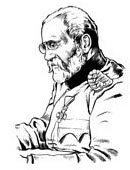 